ОБЩИЕ СВЕДЕНИЯ Учебная дисциплина «Математическая статистика» изучается в четвертом семестре.Курсовая работа не предусмотрена.Форма промежуточной аттестации: Зачет с оценкой.Место учебной дисциплины в структуре ОПОПУчебная дисциплина «Математическая статистика» относится к части, формируемой участниками образовательных отношений.Основой для освоения дисциплины являются результаты обучения по предшествующим дисциплинам:Математический анализ I;Математический анализ II;Дискретная математика;Теория вероятностей.Результаты обучения по учебной дисциплине, используются при изучении следующих дисциплин и практик:Методы оптимизации систем управления;Компьютерное моделирование и анализ данных;Производственная практика. Технологическая (проектно-технологическая) практика.Результаты освоения учебной дисциплины в дальнейшем будут использованы при прохождении производственной практики и (или) выполнении выпускной квалификационной работы.ЦЕЛИ И ПЛАНИРУЕМЫЕ РЕЗУЛЬТАТЫ ОБУЧЕНИЯ ПО ДИСЦИПЛИНЕЦелями изучения дисциплины «Математическая статистика» являются:формирование у обучающихся научного представления о статистических методах исследования случайных явлений в области прикладной математики и информатики;изучение методов количественной оценки статистических данных различной природы;развитие умения формулировать статистические гипотезы, содержательно интерпретировать полученные результаты;формирование вероятностно-статистического мышления, необходимого для успешной исследовательской и аналитической работы в профессиональной деятельности;формирование у обучающихся компетенций, установленных образовательной программой в соответствии с ФГОС ВО по данной дисциплине. Результатом обучения по учебной дисциплине является овладение обучающимися знаниями, умениями, навыками и опытом деятельности, характеризующими процесс формирования компетенций и обеспечивающими достижение планируемых результатов освоения учебной дисциплины.Формируемые компетенции, индикаторы достижения компетенций, соотнесённые с планируемыми результатами обучения по дисциплине:СТРУКТУРА И СОДЕРЖАНИЕ УЧЕБНОЙ ДИСЦИПЛИНЫОбщая трудоёмкость учебной дисциплины по учебному плану составляет:Структура учебной дисциплины для обучающихся по видам занятий Структура учебной дисциплины для обучающихся по разделам и темам дисциплины: Краткое содержание учебной дисциплиныОрганизация самостоятельной работы обучающихсяСамостоятельная работа студента – обязательная часть образовательного процесса, направленная на развитие готовности к профессиональному и личностному самообразованию, на проектирование дальнейшего образовательного маршрута и профессиональной карьеры.Самостоятельная работа обучающихся по дисциплине организована как совокупность аудиторных и внеаудиторных занятий и работ, обеспечивающих успешное освоение дисциплины. Аудиторная самостоятельная работа обучающихся по дисциплине выполняется на учебных занятиях под руководством преподавателя и по его заданию. Аудиторная самостоятельная работа обучающихся входит в общий объем времени, отведенного учебным планом на аудиторную работу, и регламентируется расписанием учебных занятий. Внеаудиторная самостоятельная работа обучающихся – планируемая учебная, научно-исследовательская, практическая работа обучающихся, выполняемая во внеаудиторное время по заданию и при методическом руководстве преподавателя, но без его непосредственного участия, расписанием учебных занятий не регламентируется.Внеаудиторная самостоятельная работа обучающихся включает в себя:изучение теоретического и практического материала по рекомендованным источникам;выполнение контрольных работ;подготовка к промежуточной аттестации в течение семестра.Применение электронного обучения, дистанционных образовательных технологийПри реализации программы учебной дисциплины электронное обучение и дистанционные образовательные технологии не применяются.РЕЗУЛЬТАТЫ ОБУЧЕНИЯ ПО ДИСЦИПЛИНЕ, КРИТЕРИИ ОЦЕНКИ УРОВНЯ СФОРМИРОВАННОСТИ КОМПЕТЕНЦИЙ, СИСТЕМА И ШКАЛА ОЦЕНИВАНИЯСоотнесение планируемых результатов обучения с уровнями сформированности компетенции.ОЦЕНОЧНЫЕ СРЕДСТВА ДЛЯ ТЕКУЩЕГО КОНТРОЛЯ УСПЕВАЕМОСТИ И ПРОМЕЖУТОЧНОЙ АТТЕСТАЦИИ, ВКЛЮЧАЯ САМОСТОЯТЕЛЬНУЮ РАБОТУ ОБУЧАЮЩИХСЯПри проведении контроля самостоятельной работы обучающихся, текущего контроля и промежуточной аттестации по учебной дисциплине «Математическая статистика» проверяется уровень сформированности у обучающихся компетенций и запланированных результатов обучения по дисциплине, указанных в разделе 2 настоящей программы.Формы текущего контроля успеваемости, примеры типовых заданий:Критерии, шкалы оценивания текущего контроля успеваемости:Промежуточная аттестация:Критерии, шкалы оценивания промежуточной аттестации учебной дисциплины/модуля:Система оценивания результатов текущего контроля и промежуточной аттестации.Оценка по дисциплине выставляется обучающемуся с учётом результатов текущей и промежуточной аттестации.ОБРАЗОВАТЕЛЬНЫЕ ТЕХНОЛОГИИРеализация программы предусматривает использование в процессе обучения следующих образовательных технологий:поиск и обработка информации с использованием сети Интернет;дистанционные образовательные технологии в случае производственной необходимости;применение электронного обучения в случае производственной необходимости.ПРАКТИЧЕСКАЯ ПОДГОТОВКАПрактическая подготовка в рамках учебной дисциплины реализуется при проведении практических занятий. ОРГАНИЗАЦИЯ ОБРАЗОВАТЕЛЬНОГО ПРОЦЕССА ДЛЯ ЛИЦ С ОГРАНИЧЕННЫМИ ВОЗМОЖНОСТЯМИ ЗДОРОВЬЯПри обучении лиц с ограниченными возможностями здоровья и инвалидов используются подходы, способствующие созданию безбарьерной образовательной среды: технологии дифференциации и индивидуального обучения, применение соответствующих методик по работе с инвалидами, использование средств дистанционного общения, проведение дополнительных индивидуальных консультаций по изучаемым теоретическим вопросам и практическим занятиям, оказание помощи при подготовке к промежуточной аттестации.При необходимости рабочая программа дисциплины может быть адаптирована для обеспечения образовательного процесса лицам с ограниченными возможностями здоровья, в том числе для дистанционного обучения.Учебные и контрольно-измерительные материалы представляются в формах, доступных для изучения студентами с особыми образовательными потребностями с учетом нозологических групп инвалидов.Для подготовки к ответу на практическом занятии, студентам с ограниченными возможностями здоровья среднее время увеличивается по сравнению со средним временем подготовки обычного студента.Для студентов с инвалидностью или с ограниченными возможностями здоровья форма проведения текущей и промежуточной аттестации устанавливается с учетом индивидуальных психофизических особенностей (устно, письменно на бумаге, письменно на компьютере, в форме тестирования и т.п.). Промежуточная аттестация по дисциплине может проводиться в несколько этапов в форме рубежного контроля по завершению изучения отдельных тем дисциплины. При необходимости студенту предоставляется дополнительное время для подготовки ответа на зачете или экзамене.Для осуществления процедур текущего контроля успеваемости и промежуточной аттестации обучающихся создаются, при необходимости, фонды оценочных средств, адаптированные для лиц с ограниченными возможностями здоровья и позволяющие оценить достижение ими запланированных в основной образовательной программе результатов обучения и уровень сформированности всех компетенций, заявленных в образовательной программе.МАТЕРИАЛЬНО-ТЕХНИЧЕСКОЕ ОБЕСПЕЧЕНИЕ ДИСЦИПЛИНЫ Материально-техническое обеспечение дисциплины при обучении с использованием традиционных технологий обучения.УЧЕБНО-МЕТОДИЧЕСКОЕ И ИНФОРМАЦИОННОЕ ОБЕСПЕЧЕНИЕ УЧЕБНОЙ ДИСЦИПЛИНЫИНФОРМАЦИОННОЕ ОБЕСПЕЧЕНИЕ УЧЕБНОГО ПРОЦЕССАРесурсы электронной библиотеки, информационно-справочные системы и профессиональные базы данных:Перечень программного обеспечения ЛИСТ УЧЕТА ОБНОВЛЕНИЙ РАБОЧЕЙ ПРОГРАММЫ УЧЕБНОЙ ДИСЦИПЛИНЫВ рабочую программу учебной дисциплины внесены изменения/обновления и утверждены на заседании кафедры:Министерство науки и высшего образования Российской ФедерацииМинистерство науки и высшего образования Российской ФедерацииФедеральное государственное бюджетное образовательное учреждениеФедеральное государственное бюджетное образовательное учреждениевысшего образованиявысшего образования«Российский государственный университет им. А.Н. Косыгина«Российский государственный университет им. А.Н. Косыгина(Технологии. Дизайн. Искусство)»(Технологии. Дизайн. Искусство)»Институт Мехатроники и информационных технологийКафедра Прикладной математики и программированияРАБОЧАЯ ПРОГРАММАУЧЕБНОЙ ДИСЦИПЛИНЫРАБОЧАЯ ПРОГРАММАУЧЕБНОЙ ДИСЦИПЛИНЫРАБОЧАЯ ПРОГРАММАУЧЕБНОЙ ДИСЦИПЛИНЫМатематическая статистикаМатематическая статистикаМатематическая статистикаУровень образования бакалавриатбакалавриатНаправление подготовки01.03.02Прикладная математика и информатикаНаправленность (профиль)Системное программирование и компьютерные технологии Системное программирование и компьютерные технологии Срок освоения образовательной программы по очной форме обучения4 года4 годаФорма обученияочнаяочнаяРабочая программа учебной дисциплины «Математическая статистика» основной профессиональной образовательной программы высшего образования, рассмотрена и одобрена на заседании кафедры, протокол №10 от 29.06.2021 г.Рабочая программа учебной дисциплины «Математическая статистика» основной профессиональной образовательной программы высшего образования, рассмотрена и одобрена на заседании кафедры, протокол №10 от 29.06.2021 г.Рабочая программа учебной дисциплины «Математическая статистика» основной профессиональной образовательной программы высшего образования, рассмотрена и одобрена на заседании кафедры, протокол №10 от 29.06.2021 г.Рабочая программа учебной дисциплины «Математическая статистика» основной профессиональной образовательной программы высшего образования, рассмотрена и одобрена на заседании кафедры, протокол №10 от 29.06.2021 г.Разработчики рабочей программы учебной дисциплины:Разработчики рабочей программы учебной дисциплины:Разработчики рабочей программы учебной дисциплины:Разработчики рабочей программы учебной дисциплины:ДоцентА.М. Романенков А.М. Романенков АссистентА.Т. КостоевА.Т. КостоевЗаведующий кафедрой:Заведующий кафедрой:В.В. ГоршковКод и наименование компетенцииКод и наименование индикаторадостижения компетенцииПланируемые результаты обучения по дисциплинеПК-5Способен участвовать в создании концептуальной модели изучаемого явления, устанавливать границы ее адекватности и достоверности, доказательно оценивать степень доверия к научному результатуИД-ПК-5.1Анализ и решение задач прикладной математики и информатики, использование математических методов в конкретной предметной области;Демонстрирует знание основных терминов, определений, теорем и понятий математической статистики; в соответствии с поставленной задачей определяет вероятностную модель, распределение случайной величины, ее характеристики, составляет и решает различные статистические задачи.Группирует данные любого объема и представляет их визуализацию, проводит дескриптивную статистику по имеющимся данным, рассчитывает теоретические частоты в предположении любого закона распределения.Использует методы оценивания неизвестных параметров распределения генеральной совокупности и проверки их свойств. Знает методы нахождения точечных и интервальных оценок неизвестных параметров распределения. Выводит различными методами точечные и интервальные оценки неизвестных параметров распределения и рассчитывает их по конкретной выборке.Знает основные понятия проверки гипотез – нулевая и альтернативная гипотезы, ошибки 1 и 2 рода, мощность критерия, критическую область, методы проверки статистических гипотез о параметрах распределений и согласии с теоретическим распределением.Проверяет гипотезы о значениях и равенстве параметров различных распределений, рассчитывает мощность критерия и ошибки 1-го – 2-го рода для любых распределений и критериев;Проверяет гипотезы о согласии эмпирического распределения с любыми теоретическими;Демонстрирует навыки формулировки и проверки статистических гипотез, соответствующих данным изучаемой задачи.Знает основные понятия и принципы дисперсионного анализа статистических данных.Демонстрирует навыки проведения дисперсионного анализа данных.Проверяет влияние изучаемых факторов любой природы на исследуемую переменную.ПК-5Способен участвовать в создании концептуальной модели изучаемого явления, устанавливать границы ее адекватности и достоверности, доказательно оценивать степень доверия к научному результатуИД-ПК-5.2Использование численных и вероятностных методов,  решения задач прикладной математики и информатики в практической деятельности;Демонстрирует знание основных терминов, определений, теорем и понятий математической статистики; в соответствии с поставленной задачей определяет вероятностную модель, распределение случайной величины, ее характеристики, составляет и решает различные статистические задачи.Группирует данные любого объема и представляет их визуализацию, проводит дескриптивную статистику по имеющимся данным, рассчитывает теоретические частоты в предположении любого закона распределения.Использует методы оценивания неизвестных параметров распределения генеральной совокупности и проверки их свойств. Знает методы нахождения точечных и интервальных оценок неизвестных параметров распределения. Выводит различными методами точечные и интервальные оценки неизвестных параметров распределения и рассчитывает их по конкретной выборке.Знает основные понятия проверки гипотез – нулевая и альтернативная гипотезы, ошибки 1 и 2 рода, мощность критерия, критическую область, методы проверки статистических гипотез о параметрах распределений и согласии с теоретическим распределением.Проверяет гипотезы о значениях и равенстве параметров различных распределений, рассчитывает мощность критерия и ошибки 1-го – 2-го рода для любых распределений и критериев;Проверяет гипотезы о согласии эмпирического распределения с любыми теоретическими;Демонстрирует навыки формулировки и проверки статистических гипотез, соответствующих данным изучаемой задачи.Знает основные понятия и принципы дисперсионного анализа статистических данных.Демонстрирует навыки проведения дисперсионного анализа данных.Проверяет влияние изучаемых факторов любой природы на исследуемую переменную.ПК-5Способен участвовать в создании концептуальной модели изучаемого явления, устанавливать границы ее адекватности и достоверности, доказательно оценивать степень доверия к научному результатуИД-ПК-5.3Анализ информационных моделей различных явлений и процессов, выделение необходимых объектов предметной области;Демонстрирует знание основных терминов, определений, теорем и понятий математической статистики; в соответствии с поставленной задачей определяет вероятностную модель, распределение случайной величины, ее характеристики, составляет и решает различные статистические задачи.Группирует данные любого объема и представляет их визуализацию, проводит дескриптивную статистику по имеющимся данным, рассчитывает теоретические частоты в предположении любого закона распределения.Использует методы оценивания неизвестных параметров распределения генеральной совокупности и проверки их свойств. Знает методы нахождения точечных и интервальных оценок неизвестных параметров распределения. Выводит различными методами точечные и интервальные оценки неизвестных параметров распределения и рассчитывает их по конкретной выборке.Знает основные понятия проверки гипотез – нулевая и альтернативная гипотезы, ошибки 1 и 2 рода, мощность критерия, критическую область, методы проверки статистических гипотез о параметрах распределений и согласии с теоретическим распределением.Проверяет гипотезы о значениях и равенстве параметров различных распределений, рассчитывает мощность критерия и ошибки 1-го – 2-го рода для любых распределений и критериев;Проверяет гипотезы о согласии эмпирического распределения с любыми теоретическими;Демонстрирует навыки формулировки и проверки статистических гипотез, соответствующих данным изучаемой задачи.Знает основные понятия и принципы дисперсионного анализа статистических данных.Демонстрирует навыки проведения дисперсионного анализа данных.Проверяет влияние изучаемых факторов любой природы на исследуемую переменную.по очной форме обучения  – 3з.е.108час.Структура и объем дисциплиныСтруктура и объем дисциплиныСтруктура и объем дисциплиныСтруктура и объем дисциплиныСтруктура и объем дисциплиныСтруктура и объем дисциплиныСтруктура и объем дисциплиныСтруктура и объем дисциплиныСтруктура и объем дисциплиныСтруктура и объем дисциплиныОбъем дисциплины по семестрамформа промежуточной аттестациивсего, часКонтактная аудиторная работа, часКонтактная аудиторная работа, часКонтактная аудиторная работа, часКонтактная аудиторная работа, часСамостоятельная работа обучающегося, часСамостоятельная работа обучающегося, часСамостоятельная работа обучающегося, часОбъем дисциплины по семестрамформа промежуточной аттестациивсего, часлекции, часпрактические занятия, часлабораторные занятия, часпрактическая подготовка, часкурсовая работасамостоятельная работа обучающегося, часпромежуточная аттестация, час3 семестрэкзамен108363636Всего:экзамен108363636Планируемые (контролируемые) результаты освоения: код(ы) формируемой(ых) компетенции(й) и индикаторов достижения компетенцийНаименование разделов, тем;форма(ы) промежуточной аттестацииВиды учебной работыВиды учебной работыВиды учебной работыВиды учебной работыСамостоятельная работа, часВиды и формы контрольных мероприятий, обеспечивающие по совокупности текущий контроль успеваемости;формы промежуточного контроля успеваемостиПланируемые (контролируемые) результаты освоения: код(ы) формируемой(ых) компетенции(й) и индикаторов достижения компетенцийНаименование разделов, тем;форма(ы) промежуточной аттестацииКонтактная работаКонтактная работаКонтактная работаКонтактная работаСамостоятельная работа, часВиды и формы контрольных мероприятий, обеспечивающие по совокупности текущий контроль успеваемости;формы промежуточного контроля успеваемостиПланируемые (контролируемые) результаты освоения: код(ы) формируемой(ых) компетенции(й) и индикаторов достижения компетенцийНаименование разделов, тем;форма(ы) промежуточной аттестацииЛекции, часПрактические занятия, часЛабораторные работы, часПрактическая подготовка, часСамостоятельная работа, часВиды и формы контрольных мероприятий, обеспечивающие по совокупности текущий контроль успеваемости;формы промежуточного контроля успеваемостиПК-5:ИД-ПК-5.1ИД-ПК-5.2ИД-ПК-5.3Четвертый семестрЧетвертый семестрЧетвертый семестрЧетвертый семестрЧетвертый семестрЧетвертый семестрЧетвертый семестрПК-5:ИД-ПК-5.1ИД-ПК-5.2ИД-ПК-5.3Раздел I. Статистическое оценивание параметровxxxx12Формы текущего контроля по разделу I:контрольная работа №1;контрольная работа №2.ПК-5:ИД-ПК-5.1ИД-ПК-5.2ИД-ПК-5.3Тема 1.1Предмет математической статистики. Основы выборочного метода.4Формы текущего контроля по разделу I:контрольная работа №1;контрольная работа №2.ПК-5:ИД-ПК-5.1ИД-ПК-5.2ИД-ПК-5.3Тема 1.2Функция распределения выборки. Графическое изображение статистического распределения.4Формы текущего контроля по разделу I:контрольная работа №1;контрольная работа №2.ПК-5:ИД-ПК-5.1ИД-ПК-5.2ИД-ПК-5.3Тема 1.3Точечные и интервальные  статистические оценки параметров распределения.4Формы текущего контроля по разделу I:контрольная работа №1;контрольная работа №2.ПК-5:ИД-ПК-5.1ИД-ПК-5.2ИД-ПК-5.3Практическое занятие №1.1Генеральная и выборочная совокупности. Статистическое распределение выборки.4Формы текущего контроля по разделу I:контрольная работа №1;контрольная работа №2.ПК-5:ИД-ПК-5.1ИД-ПК-5.2ИД-ПК-5.3Практическое занятие №1.2Графическое изображение статистического распределения. Числовые характеристики статистического распределения.4Формы текущего контроля по разделу I:контрольная работа №1;контрольная работа №2.ПК-5:ИД-ПК-5.1ИД-ПК-5.2ИД-ПК-5.3Практическое занятие №1.3Статистические оценки: несмещенные, эффективные, состоятельные. Точечные и интервальные оценки параметров распределения.4Формы текущего контроля по разделу I:контрольная работа №1;контрольная работа №2.ПК-5:ИД-ПК-5.1ИД-ПК-5.2ИД-ПК-5.3Раздел II. Проверка статистических гипотезxxxx12Формы текущего контроля по разделу II:контрольная работа №3.ПК-5:ИД-ПК-5.1ИД-ПК-5.2ИД-ПК-5.3Тема 2.1Статистическая проверка гипотез. Критерии проверки.4Формы текущего контроля по разделу II:контрольная работа №3.ПК-5:ИД-ПК-5.1ИД-ПК-5.2ИД-ПК-5.3Тема 2.2Проверка гипотез о законе распределения. Критерий согласия Пирсона.4Формы текущего контроля по разделу II:контрольная работа №3.ПК-5:ИД-ПК-5.1ИД-ПК-5.2ИД-ПК-5.3Практическое занятие №2.1Проверка статистических гипотез.4Формы текущего контроля по разделу II:контрольная работа №3.ПК-5:ИД-ПК-5.1ИД-ПК-5.2ИД-ПК-5.3Практическое занятие №2.2Критерий согласия Пирсона.Проверка гипотез о законах распределения.4Формы текущего контроля по разделу II:контрольная работа №3.ПК-5:ИД-ПК-5.1ИД-ПК-5.2ИД-ПК-5.3Раздел III. Элементы корреляционно-регрессионного анализаxxxx12Формы текущего контроля по разделу III:контрольная работа №4.ПК-5:ИД-ПК-5.1ИД-ПК-5.2ИД-ПК-5.3Тема 3.1Понятие о функциональной, статистической и корреляционной зависимости. Выборочный коэффициент корреляции, его значимость.4Формы текущего контроля по разделу III:контрольная работа №4.ПК-5:ИД-ПК-5.1ИД-ПК-5.2ИД-ПК-5.3Тема 3.2Линейная корреляция. Уравнение регрессии. Ранговая корреляция.4Формы текущего контроля по разделу III:контрольная работа №4.ПК-5:ИД-ПК-5.1ИД-ПК-5.2ИД-ПК-5.3Тема 3.3Нелинейная регрессия. Множественная регрессия.4Формы текущего контроля по разделу III:контрольная работа №4.ПК-5:ИД-ПК-5.1ИД-ПК-5.2ИД-ПК-5.3Тема 3.4Понятие о методе статистических испытаний и теории случайных функций.4Формы текущего контроля по разделу III:контрольная работа №4.ПК-5:ИД-ПК-5.1ИД-ПК-5.2ИД-ПК-5.3Практическое занятие №3.1Корреляционная зависимость. Выборочный коэффициент корреляции.4Формы текущего контроля по разделу III:контрольная работа №4.ПК-5:ИД-ПК-5.1ИД-ПК-5.2ИД-ПК-5.3Практическое занятие №3.2Линейная и нелинейная корреляция. Ранговая корреляция.4Формы текущего контроля по разделу III:контрольная работа №4.ПК-5:ИД-ПК-5.1ИД-ПК-5.2ИД-ПК-5.3Практическое занятие №3.3Уравнение регрессии. Множественная регрессия.4Формы текущего контроля по разделу III:контрольная работа №4.ПК-5:ИД-ПК-5.1ИД-ПК-5.2ИД-ПК-5.3Практическое занятие №3.4Решение задач, подготовка к экзамену по математической статистике.4Формы текущего контроля по разделу III:контрольная работа №4.Зачет с оценкойхххххЗачет с оценкой по билетамИТОГО за четвертый семестр363636ИТОГО за весь период363636№ ппНаименование раздела и темы дисциплиныСодержание раздела (темы)Раздел IСтатистическое оценивание параметровПонятие генеральной совокупности и выборочной совокупности (выборки). Статистическое распределение выборки. Эмпирическая функция распределения. Выборочное среднее и его свойства. Выборочная и исправленные дисперсии и их свойства. Статистические оценки. Определение статистики. Смещенные и несмещенные оценки параметров. Неравенство Чебышёва. Состоятельные оценки. Связь между несмещенными и состоятельными оценками. Выборочное среднее, как состоятельная оценка математического ожидания. Выборочная дисперсия, как смещенная оценка дисперсии. Метод максимального правдоподобия. Интервальные оценки неизвестных параметров. Определение доверительного интервала и доверительной вероятности (надежности). Функция Лапласа и ее свойства. Доверительный интервал для математического ожидания при известной дисперсии для нормально распределенной случайной величины. Плотность вероятности распределения Стьюдента и ее свойства. Доверительный интервал для математического ожидания при неизвестной дисперсии для нормально распределенной случайной величины. Распределение и его свойства. Доверительный интервал для среднего квадратичного отклонения при известном математическом ожидании для нормально распределенной случайной величины. Линейная корреляция. Метод наименьших квадратов для определения линейной регрессии. Криволинейная корреляция. Определение коэффициентов функциональной зависимости методом наименьших квадратов. Задача проверки статистических гипотез. Определение гипотезы, виды гипотез. Понятие статистического критерия и статистики критерия. Основной принцип проверки гипотез. Определение ошибок первого и второго рода. Методика проверки гипотез. Критерий Пирсона проверки гипотезы о нормальном распределении. Сравнение двух дисперсий нормальных генеральных совокупностей. Сравнение исправленной выборочной дисперсии с гипотетической генеральной дисперсии нормальной совокупности. Сравнение двух средних нормальных генеральных совокупностей, дисперсии которых известны. Сравнение двух средних нормальных генеральных совокупностей, дисперсии которых неизвестны. Сравнение выборочной средней с гипотетической средней нормальной совокупности.Тема 1.1Предмет математической статистики. Основы выборочного метода.Понятие генеральной совокупности и выборочной совокупности (выборки). Статистическое распределение выборки. Эмпирическая функция распределения. Выборочное среднее и его свойства. Выборочная и исправленные дисперсии и их свойства. Статистические оценки. Определение статистики. Смещенные и несмещенные оценки параметров. Неравенство Чебышёва. Состоятельные оценки. Связь между несмещенными и состоятельными оценками. Выборочное среднее, как состоятельная оценка математического ожидания. Выборочная дисперсия, как смещенная оценка дисперсии. Метод максимального правдоподобия. Интервальные оценки неизвестных параметров. Определение доверительного интервала и доверительной вероятности (надежности). Функция Лапласа и ее свойства. Доверительный интервал для математического ожидания при известной дисперсии для нормально распределенной случайной величины. Плотность вероятности распределения Стьюдента и ее свойства. Доверительный интервал для математического ожидания при неизвестной дисперсии для нормально распределенной случайной величины. Распределение и его свойства. Доверительный интервал для среднего квадратичного отклонения при известном математическом ожидании для нормально распределенной случайной величины. Линейная корреляция. Метод наименьших квадратов для определения линейной регрессии. Криволинейная корреляция. Определение коэффициентов функциональной зависимости методом наименьших квадратов. Задача проверки статистических гипотез. Определение гипотезы, виды гипотез. Понятие статистического критерия и статистики критерия. Основной принцип проверки гипотез. Определение ошибок первого и второго рода. Методика проверки гипотез. Критерий Пирсона проверки гипотезы о нормальном распределении. Сравнение двух дисперсий нормальных генеральных совокупностей. Сравнение исправленной выборочной дисперсии с гипотетической генеральной дисперсии нормальной совокупности. Сравнение двух средних нормальных генеральных совокупностей, дисперсии которых известны. Сравнение двух средних нормальных генеральных совокупностей, дисперсии которых неизвестны. Сравнение выборочной средней с гипотетической средней нормальной совокупности.Тема 1.2Функция распределения выборки. Графическое изображение статистического распределения.Понятие генеральной совокупности и выборочной совокупности (выборки). Статистическое распределение выборки. Эмпирическая функция распределения. Выборочное среднее и его свойства. Выборочная и исправленные дисперсии и их свойства. Статистические оценки. Определение статистики. Смещенные и несмещенные оценки параметров. Неравенство Чебышёва. Состоятельные оценки. Связь между несмещенными и состоятельными оценками. Выборочное среднее, как состоятельная оценка математического ожидания. Выборочная дисперсия, как смещенная оценка дисперсии. Метод максимального правдоподобия. Интервальные оценки неизвестных параметров. Определение доверительного интервала и доверительной вероятности (надежности). Функция Лапласа и ее свойства. Доверительный интервал для математического ожидания при известной дисперсии для нормально распределенной случайной величины. Плотность вероятности распределения Стьюдента и ее свойства. Доверительный интервал для математического ожидания при неизвестной дисперсии для нормально распределенной случайной величины. Распределение и его свойства. Доверительный интервал для среднего квадратичного отклонения при известном математическом ожидании для нормально распределенной случайной величины. Линейная корреляция. Метод наименьших квадратов для определения линейной регрессии. Криволинейная корреляция. Определение коэффициентов функциональной зависимости методом наименьших квадратов. Задача проверки статистических гипотез. Определение гипотезы, виды гипотез. Понятие статистического критерия и статистики критерия. Основной принцип проверки гипотез. Определение ошибок первого и второго рода. Методика проверки гипотез. Критерий Пирсона проверки гипотезы о нормальном распределении. Сравнение двух дисперсий нормальных генеральных совокупностей. Сравнение исправленной выборочной дисперсии с гипотетической генеральной дисперсии нормальной совокупности. Сравнение двух средних нормальных генеральных совокупностей, дисперсии которых известны. Сравнение двух средних нормальных генеральных совокупностей, дисперсии которых неизвестны. Сравнение выборочной средней с гипотетической средней нормальной совокупности.Тема 1.3Точечные и интервальные  статистические оценки параметров распределения.Понятие генеральной совокупности и выборочной совокупности (выборки). Статистическое распределение выборки. Эмпирическая функция распределения. Выборочное среднее и его свойства. Выборочная и исправленные дисперсии и их свойства. Статистические оценки. Определение статистики. Смещенные и несмещенные оценки параметров. Неравенство Чебышёва. Состоятельные оценки. Связь между несмещенными и состоятельными оценками. Выборочное среднее, как состоятельная оценка математического ожидания. Выборочная дисперсия, как смещенная оценка дисперсии. Метод максимального правдоподобия. Интервальные оценки неизвестных параметров. Определение доверительного интервала и доверительной вероятности (надежности). Функция Лапласа и ее свойства. Доверительный интервал для математического ожидания при известной дисперсии для нормально распределенной случайной величины. Плотность вероятности распределения Стьюдента и ее свойства. Доверительный интервал для математического ожидания при неизвестной дисперсии для нормально распределенной случайной величины. Распределение и его свойства. Доверительный интервал для среднего квадратичного отклонения при известном математическом ожидании для нормально распределенной случайной величины. Линейная корреляция. Метод наименьших квадратов для определения линейной регрессии. Криволинейная корреляция. Определение коэффициентов функциональной зависимости методом наименьших квадратов. Задача проверки статистических гипотез. Определение гипотезы, виды гипотез. Понятие статистического критерия и статистики критерия. Основной принцип проверки гипотез. Определение ошибок первого и второго рода. Методика проверки гипотез. Критерий Пирсона проверки гипотезы о нормальном распределении. Сравнение двух дисперсий нормальных генеральных совокупностей. Сравнение исправленной выборочной дисперсии с гипотетической генеральной дисперсии нормальной совокупности. Сравнение двух средних нормальных генеральных совокупностей, дисперсии которых известны. Сравнение двух средних нормальных генеральных совокупностей, дисперсии которых неизвестны. Сравнение выборочной средней с гипотетической средней нормальной совокупности.Раздел IIПроверка статистических гипотезПонятие генеральной совокупности и выборочной совокупности (выборки). Статистическое распределение выборки. Эмпирическая функция распределения. Выборочное среднее и его свойства. Выборочная и исправленные дисперсии и их свойства. Статистические оценки. Определение статистики. Смещенные и несмещенные оценки параметров. Неравенство Чебышёва. Состоятельные оценки. Связь между несмещенными и состоятельными оценками. Выборочное среднее, как состоятельная оценка математического ожидания. Выборочная дисперсия, как смещенная оценка дисперсии. Метод максимального правдоподобия. Интервальные оценки неизвестных параметров. Определение доверительного интервала и доверительной вероятности (надежности). Функция Лапласа и ее свойства. Доверительный интервал для математического ожидания при известной дисперсии для нормально распределенной случайной величины. Плотность вероятности распределения Стьюдента и ее свойства. Доверительный интервал для математического ожидания при неизвестной дисперсии для нормально распределенной случайной величины. Распределение и его свойства. Доверительный интервал для среднего квадратичного отклонения при известном математическом ожидании для нормально распределенной случайной величины. Линейная корреляция. Метод наименьших квадратов для определения линейной регрессии. Криволинейная корреляция. Определение коэффициентов функциональной зависимости методом наименьших квадратов. Задача проверки статистических гипотез. Определение гипотезы, виды гипотез. Понятие статистического критерия и статистики критерия. Основной принцип проверки гипотез. Определение ошибок первого и второго рода. Методика проверки гипотез. Критерий Пирсона проверки гипотезы о нормальном распределении. Сравнение двух дисперсий нормальных генеральных совокупностей. Сравнение исправленной выборочной дисперсии с гипотетической генеральной дисперсии нормальной совокупности. Сравнение двух средних нормальных генеральных совокупностей, дисперсии которых известны. Сравнение двух средних нормальных генеральных совокупностей, дисперсии которых неизвестны. Сравнение выборочной средней с гипотетической средней нормальной совокупности.Тема 2.1Статистическая проверка гипотез. Критерии проверки.Понятие генеральной совокупности и выборочной совокупности (выборки). Статистическое распределение выборки. Эмпирическая функция распределения. Выборочное среднее и его свойства. Выборочная и исправленные дисперсии и их свойства. Статистические оценки. Определение статистики. Смещенные и несмещенные оценки параметров. Неравенство Чебышёва. Состоятельные оценки. Связь между несмещенными и состоятельными оценками. Выборочное среднее, как состоятельная оценка математического ожидания. Выборочная дисперсия, как смещенная оценка дисперсии. Метод максимального правдоподобия. Интервальные оценки неизвестных параметров. Определение доверительного интервала и доверительной вероятности (надежности). Функция Лапласа и ее свойства. Доверительный интервал для математического ожидания при известной дисперсии для нормально распределенной случайной величины. Плотность вероятности распределения Стьюдента и ее свойства. Доверительный интервал для математического ожидания при неизвестной дисперсии для нормально распределенной случайной величины. Распределение и его свойства. Доверительный интервал для среднего квадратичного отклонения при известном математическом ожидании для нормально распределенной случайной величины. Линейная корреляция. Метод наименьших квадратов для определения линейной регрессии. Криволинейная корреляция. Определение коэффициентов функциональной зависимости методом наименьших квадратов. Задача проверки статистических гипотез. Определение гипотезы, виды гипотез. Понятие статистического критерия и статистики критерия. Основной принцип проверки гипотез. Определение ошибок первого и второго рода. Методика проверки гипотез. Критерий Пирсона проверки гипотезы о нормальном распределении. Сравнение двух дисперсий нормальных генеральных совокупностей. Сравнение исправленной выборочной дисперсии с гипотетической генеральной дисперсии нормальной совокупности. Сравнение двух средних нормальных генеральных совокупностей, дисперсии которых известны. Сравнение двух средних нормальных генеральных совокупностей, дисперсии которых неизвестны. Сравнение выборочной средней с гипотетической средней нормальной совокупности.Тема 2.2Проверка гипотез о законе распределения. Критерий согласия Пирсона.Понятие генеральной совокупности и выборочной совокупности (выборки). Статистическое распределение выборки. Эмпирическая функция распределения. Выборочное среднее и его свойства. Выборочная и исправленные дисперсии и их свойства. Статистические оценки. Определение статистики. Смещенные и несмещенные оценки параметров. Неравенство Чебышёва. Состоятельные оценки. Связь между несмещенными и состоятельными оценками. Выборочное среднее, как состоятельная оценка математического ожидания. Выборочная дисперсия, как смещенная оценка дисперсии. Метод максимального правдоподобия. Интервальные оценки неизвестных параметров. Определение доверительного интервала и доверительной вероятности (надежности). Функция Лапласа и ее свойства. Доверительный интервал для математического ожидания при известной дисперсии для нормально распределенной случайной величины. Плотность вероятности распределения Стьюдента и ее свойства. Доверительный интервал для математического ожидания при неизвестной дисперсии для нормально распределенной случайной величины. Распределение и его свойства. Доверительный интервал для среднего квадратичного отклонения при известном математическом ожидании для нормально распределенной случайной величины. Линейная корреляция. Метод наименьших квадратов для определения линейной регрессии. Криволинейная корреляция. Определение коэффициентов функциональной зависимости методом наименьших квадратов. Задача проверки статистических гипотез. Определение гипотезы, виды гипотез. Понятие статистического критерия и статистики критерия. Основной принцип проверки гипотез. Определение ошибок первого и второго рода. Методика проверки гипотез. Критерий Пирсона проверки гипотезы о нормальном распределении. Сравнение двух дисперсий нормальных генеральных совокупностей. Сравнение исправленной выборочной дисперсии с гипотетической генеральной дисперсии нормальной совокупности. Сравнение двух средних нормальных генеральных совокупностей, дисперсии которых известны. Сравнение двух средних нормальных генеральных совокупностей, дисперсии которых неизвестны. Сравнение выборочной средней с гипотетической средней нормальной совокупности.Раздел IIIЭлементы корреляционно-регрессионного анализаПонятие генеральной совокупности и выборочной совокупности (выборки). Статистическое распределение выборки. Эмпирическая функция распределения. Выборочное среднее и его свойства. Выборочная и исправленные дисперсии и их свойства. Статистические оценки. Определение статистики. Смещенные и несмещенные оценки параметров. Неравенство Чебышёва. Состоятельные оценки. Связь между несмещенными и состоятельными оценками. Выборочное среднее, как состоятельная оценка математического ожидания. Выборочная дисперсия, как смещенная оценка дисперсии. Метод максимального правдоподобия. Интервальные оценки неизвестных параметров. Определение доверительного интервала и доверительной вероятности (надежности). Функция Лапласа и ее свойства. Доверительный интервал для математического ожидания при известной дисперсии для нормально распределенной случайной величины. Плотность вероятности распределения Стьюдента и ее свойства. Доверительный интервал для математического ожидания при неизвестной дисперсии для нормально распределенной случайной величины. Распределение и его свойства. Доверительный интервал для среднего квадратичного отклонения при известном математическом ожидании для нормально распределенной случайной величины. Линейная корреляция. Метод наименьших квадратов для определения линейной регрессии. Криволинейная корреляция. Определение коэффициентов функциональной зависимости методом наименьших квадратов. Задача проверки статистических гипотез. Определение гипотезы, виды гипотез. Понятие статистического критерия и статистики критерия. Основной принцип проверки гипотез. Определение ошибок первого и второго рода. Методика проверки гипотез. Критерий Пирсона проверки гипотезы о нормальном распределении. Сравнение двух дисперсий нормальных генеральных совокупностей. Сравнение исправленной выборочной дисперсии с гипотетической генеральной дисперсии нормальной совокупности. Сравнение двух средних нормальных генеральных совокупностей, дисперсии которых известны. Сравнение двух средних нормальных генеральных совокупностей, дисперсии которых неизвестны. Сравнение выборочной средней с гипотетической средней нормальной совокупности.Тема 3.1Понятие о функциональной, статистической и корреляционной зависимости. Выборочный коэффициент корреляции, его значимость.Понятие генеральной совокупности и выборочной совокупности (выборки). Статистическое распределение выборки. Эмпирическая функция распределения. Выборочное среднее и его свойства. Выборочная и исправленные дисперсии и их свойства. Статистические оценки. Определение статистики. Смещенные и несмещенные оценки параметров. Неравенство Чебышёва. Состоятельные оценки. Связь между несмещенными и состоятельными оценками. Выборочное среднее, как состоятельная оценка математического ожидания. Выборочная дисперсия, как смещенная оценка дисперсии. Метод максимального правдоподобия. Интервальные оценки неизвестных параметров. Определение доверительного интервала и доверительной вероятности (надежности). Функция Лапласа и ее свойства. Доверительный интервал для математического ожидания при известной дисперсии для нормально распределенной случайной величины. Плотность вероятности распределения Стьюдента и ее свойства. Доверительный интервал для математического ожидания при неизвестной дисперсии для нормально распределенной случайной величины. Распределение и его свойства. Доверительный интервал для среднего квадратичного отклонения при известном математическом ожидании для нормально распределенной случайной величины. Линейная корреляция. Метод наименьших квадратов для определения линейной регрессии. Криволинейная корреляция. Определение коэффициентов функциональной зависимости методом наименьших квадратов. Задача проверки статистических гипотез. Определение гипотезы, виды гипотез. Понятие статистического критерия и статистики критерия. Основной принцип проверки гипотез. Определение ошибок первого и второго рода. Методика проверки гипотез. Критерий Пирсона проверки гипотезы о нормальном распределении. Сравнение двух дисперсий нормальных генеральных совокупностей. Сравнение исправленной выборочной дисперсии с гипотетической генеральной дисперсии нормальной совокупности. Сравнение двух средних нормальных генеральных совокупностей, дисперсии которых известны. Сравнение двух средних нормальных генеральных совокупностей, дисперсии которых неизвестны. Сравнение выборочной средней с гипотетической средней нормальной совокупности.Тема 3.2Линейная корреляция. Уравнение регрессии. Ранговая корреляция.Понятие генеральной совокупности и выборочной совокупности (выборки). Статистическое распределение выборки. Эмпирическая функция распределения. Выборочное среднее и его свойства. Выборочная и исправленные дисперсии и их свойства. Статистические оценки. Определение статистики. Смещенные и несмещенные оценки параметров. Неравенство Чебышёва. Состоятельные оценки. Связь между несмещенными и состоятельными оценками. Выборочное среднее, как состоятельная оценка математического ожидания. Выборочная дисперсия, как смещенная оценка дисперсии. Метод максимального правдоподобия. Интервальные оценки неизвестных параметров. Определение доверительного интервала и доверительной вероятности (надежности). Функция Лапласа и ее свойства. Доверительный интервал для математического ожидания при известной дисперсии для нормально распределенной случайной величины. Плотность вероятности распределения Стьюдента и ее свойства. Доверительный интервал для математического ожидания при неизвестной дисперсии для нормально распределенной случайной величины. Распределение и его свойства. Доверительный интервал для среднего квадратичного отклонения при известном математическом ожидании для нормально распределенной случайной величины. Линейная корреляция. Метод наименьших квадратов для определения линейной регрессии. Криволинейная корреляция. Определение коэффициентов функциональной зависимости методом наименьших квадратов. Задача проверки статистических гипотез. Определение гипотезы, виды гипотез. Понятие статистического критерия и статистики критерия. Основной принцип проверки гипотез. Определение ошибок первого и второго рода. Методика проверки гипотез. Критерий Пирсона проверки гипотезы о нормальном распределении. Сравнение двух дисперсий нормальных генеральных совокупностей. Сравнение исправленной выборочной дисперсии с гипотетической генеральной дисперсии нормальной совокупности. Сравнение двух средних нормальных генеральных совокупностей, дисперсии которых известны. Сравнение двух средних нормальных генеральных совокупностей, дисперсии которых неизвестны. Сравнение выборочной средней с гипотетической средней нормальной совокупности.Тема 3.3Нелинейная регрессия. Множественная регрессия.Понятие генеральной совокупности и выборочной совокупности (выборки). Статистическое распределение выборки. Эмпирическая функция распределения. Выборочное среднее и его свойства. Выборочная и исправленные дисперсии и их свойства. Статистические оценки. Определение статистики. Смещенные и несмещенные оценки параметров. Неравенство Чебышёва. Состоятельные оценки. Связь между несмещенными и состоятельными оценками. Выборочное среднее, как состоятельная оценка математического ожидания. Выборочная дисперсия, как смещенная оценка дисперсии. Метод максимального правдоподобия. Интервальные оценки неизвестных параметров. Определение доверительного интервала и доверительной вероятности (надежности). Функция Лапласа и ее свойства. Доверительный интервал для математического ожидания при известной дисперсии для нормально распределенной случайной величины. Плотность вероятности распределения Стьюдента и ее свойства. Доверительный интервал для математического ожидания при неизвестной дисперсии для нормально распределенной случайной величины. Распределение и его свойства. Доверительный интервал для среднего квадратичного отклонения при известном математическом ожидании для нормально распределенной случайной величины. Линейная корреляция. Метод наименьших квадратов для определения линейной регрессии. Криволинейная корреляция. Определение коэффициентов функциональной зависимости методом наименьших квадратов. Задача проверки статистических гипотез. Определение гипотезы, виды гипотез. Понятие статистического критерия и статистики критерия. Основной принцип проверки гипотез. Определение ошибок первого и второго рода. Методика проверки гипотез. Критерий Пирсона проверки гипотезы о нормальном распределении. Сравнение двух дисперсий нормальных генеральных совокупностей. Сравнение исправленной выборочной дисперсии с гипотетической генеральной дисперсии нормальной совокупности. Сравнение двух средних нормальных генеральных совокупностей, дисперсии которых известны. Сравнение двух средних нормальных генеральных совокупностей, дисперсии которых неизвестны. Сравнение выборочной средней с гипотетической средней нормальной совокупности.Тема 3.4Понятие о методе статистических испытаний и теории случайных функций.Понятие генеральной совокупности и выборочной совокупности (выборки). Статистическое распределение выборки. Эмпирическая функция распределения. Выборочное среднее и его свойства. Выборочная и исправленные дисперсии и их свойства. Статистические оценки. Определение статистики. Смещенные и несмещенные оценки параметров. Неравенство Чебышёва. Состоятельные оценки. Связь между несмещенными и состоятельными оценками. Выборочное среднее, как состоятельная оценка математического ожидания. Выборочная дисперсия, как смещенная оценка дисперсии. Метод максимального правдоподобия. Интервальные оценки неизвестных параметров. Определение доверительного интервала и доверительной вероятности (надежности). Функция Лапласа и ее свойства. Доверительный интервал для математического ожидания при известной дисперсии для нормально распределенной случайной величины. Плотность вероятности распределения Стьюдента и ее свойства. Доверительный интервал для математического ожидания при неизвестной дисперсии для нормально распределенной случайной величины. Распределение и его свойства. Доверительный интервал для среднего квадратичного отклонения при известном математическом ожидании для нормально распределенной случайной величины. Линейная корреляция. Метод наименьших квадратов для определения линейной регрессии. Криволинейная корреляция. Определение коэффициентов функциональной зависимости методом наименьших квадратов. Задача проверки статистических гипотез. Определение гипотезы, виды гипотез. Понятие статистического критерия и статистики критерия. Основной принцип проверки гипотез. Определение ошибок первого и второго рода. Методика проверки гипотез. Критерий Пирсона проверки гипотезы о нормальном распределении. Сравнение двух дисперсий нормальных генеральных совокупностей. Сравнение исправленной выборочной дисперсии с гипотетической генеральной дисперсии нормальной совокупности. Сравнение двух средних нормальных генеральных совокупностей, дисперсии которых известны. Сравнение двух средних нормальных генеральных совокупностей, дисперсии которых неизвестны. Сравнение выборочной средней с гипотетической средней нормальной совокупности.Уровни сформированности компетенцийИтоговое количество балловв 100-балльной системепо результатам текущей и промежуточной аттестацииОценка в пятибалльной системепо результатам текущей и промежуточной аттестацииПоказатели уровня сформированностипрофессиональныхкомпетенцийУровни сформированности компетенцийИтоговое количество балловв 100-балльной системепо результатам текущей и промежуточной аттестацииОценка в пятибалльной системепо результатам текущей и промежуточной аттестацииПК-5:ИД-ПК-5.1ИД-ПК-5.2ИД-ПК-5.3высокийотличноОбучающийся:исчерпывающе и логически стройно излагает учебный материал, умеет связывать теорию с практикой, справляется с решением задач профессиональной направленности высокого уровня сложности, правильно обосновывает принятые решения; демонстрирует высокий уровень решения задач математической статистики;свободно ориентируется в учебной и профессиональной литературе;дает развернутые, исчерпывающие, профессионально грамотные ответы на вопросы, в том числе, дополнительные.повышенныйхорошоОбучающийся:достаточно подробно, грамотно и по существу излагает изученный материал, приводит и раскрывает в тезисной форме основные понятия;демонстрирует достаточно хороший уровень решения задач математической статистики;достаточно хорошо ориентируется в учебной и профессиональной литературе;дает ответы на поставленные вопросы, отражающие знания теоретического материала, при этом, не допуская существенных неточностей. базовыйудовлетворительноОбучающийся:демонстрирует теоретические знания основного учебного материала дисциплины в объеме, необходимом для дальнейшего освоения образовательной программы;демонстрирует базовый уровень решения задач математической статистики;дает ответы, отражающие знания на базовом уровне теоретического и практического материала в объеме, необходимом для дальнейшей учебы и предстоящей работы по профилю обучения.низкийнеудовлетворительноОбучающийся:демонстрирует фрагментарные знания теоретического и практического материала, допускает грубые ошибки при его изложении на занятиях и в ходе промежуточной аттестации;не способен самостоятельно решать задачи математической статистики;дает ответы, отражающие отсутствие знаний на базовом уровне теоретического и практического материала в объеме, необходимом для дальнейшей учебы.№ ппФормы текущего контроляПримеры типовых заданий1Контрольная работа №1Вариант 1.Из генеральной совокупности извлечена выборка: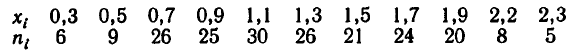 Для заданного эмпирического распределения найдите несмещенные оценки математического ожидания и дисперсии.Предполагая, что вы имеете выборку из равномерного распределения на отрезке , методом максимального правдоподобия найдите оценки неизвестных параметров Пусть ваша выборка получена из случайной величины , которая имеет двойное Пуассоновское распределениегде . Методом моментов найдите точечные оценки параметров распределения.Предположив, что случайная величина  имеет плотность вероятности методом моментов найдите точечные оценки параметров распределения.Вариант 2.Из генеральной совокупности извлечена выборка: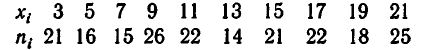 Для заданного эмпирического распределения найдите несмещенные оценки математического ожидания и дисперсии.Предполагая, что вы имеете выборку из равномерного распределения на отрезке , методом максимального правдоподобия найдите оценки неизвестных параметров Пусть ваша выборка получена из случайной величины , которая имеет двойное геометрическое распределениеМетодом моментов найдите точечные оценки параметров распределения.Предположив, что случайная величина  имеет плотность вероятности методом моментов найдите точечные оценки параметров распределения.Вариант 3.Из генеральной совокупности извлечена выборка: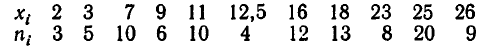 Для заданного эмпирического распределения найдите несмещенные оценки математического ожидания и дисперсии.Предполагая, что вы имеете выборку из нормального распределения, методом максимального правдоподобия найдите оценки неизвестных параметров этого распределения.Пусть ваша выборка получена из случайной величины , которая имеет двойное геометрическое распределениегде . Методом моментов найдите точечные оценки параметров распределения.Предположив, что случайная величина  имеет плотность вероятности Методом моментов найдите точечные оценки параметров распределения.1Контрольная работа №2Вариант 1.Пусть дан набор числовых данных:16 19 10 9 7 3 16 9 8 15 13 12 4 14 8 8 2 6 13 20 17 9 15 7 12 2 10 1 4 17 8 11 4 20 10 11 12 5 12 3 8 8 16 8 13 19 10 16 15 13Найдите доверительный интервал для математического ожидания нормально распределенной случайной величины, при условии, что  и доверительная надежность .Найдите доверительный интервал для математического ожидания нормально распределенной случайной величины, при условии, что дисперсия неизвестна, а доверительная надежность .Найдите доверительный интервал для среднеквадратичного отклонения нормально распределенной случайной величины, при условии, что математическое ожидание , а доверительная надежность .Вариант 2.Пусть дан набор числовых данных:12 9 19 12 19 1 3 17 15 13 1 8 7 9 5 8 20 15 3 1 8 15 11 14 12 14 6 15 3 15 7 7 15 13 13 10 5 17 9 8 1 11 20 5 7 1 3 9 5 10Найдите доверительный интервал для математического ожидания нормально распределенной случайной величины, при условии, что  и доверительная надежность .Найдите доверительный интервал для математического ожидания, при условии, что дисперсия неизвестна, а доверительная надежность .Найдите доверительный интервал для среднеквадратичного отклонения нормально распределенной случайной величины, при условии, что математическое ожидание , а доверительная надежность .Вариант 3.Пусть дан набор числовых данных:20 3 6 4 2 18 18 1 8 14 14 6 11 9 3 17 20 17 9 19 2 14 19 1 3 13 5 8 3 16 17 8 16 9 19 13 3 9 14 11 13 20 10 10 17 7 19 20 15 9Найдите доверительный интервал для математического ожидания нормально распределенной случайной величины, при условии, что  и доверительная надежность .Найдите доверительный интервал для математического ожидания, при условии, что дисперсия неизвестна, а доверительная надежность .Найдите доверительный интервал для среднеквадратичного отклонения нормально распределенной случайной величины, при условии, что математическое ожидание , а доверительная надежность .1Контрольная работа №3Возьмите 10 строк, начиная с N-ой строки (N – ваш номер по списку группы).Для полученной выборки постройте интервальный вариационный ряд, с числом интервалов 10. Для сгруппированной выборки найдите выборочное среднее и исправленную дисперсию. Проверьте гипотезу о том, что случайная величина Х, которой принадлежит данная выборка, имеет нормальное распределение.Проверьте гипотезу при уровне значимости 0.05 о равенстве исправленной дисперсии значению дисперсии равному 1. Проверьте гипотезу равенства выборочного среднего предполагаемому значению математического ожидания равного 0 при уровне значимости 0.05.1Контрольная работа №41. По данным эксперимента построен интервальный статистический ряд:           [xi; xi+1)      [0; 2)         [2; 4)       [4; 6)          [6; 8)      [8; 10)                 ni                     7                 12            25               10           6Оценить с помощью критерия согласия Пирсона гипотезу о нормальном распределении генеральной совокупности при уровне значимости α = 0,05.2. Найти выборочный коэффициент корреляции и уравнение линейной парной регрессии Y на X по данным пяти наблюдений:                          Х:    2         2,5     3        3,5     4                          Y:  1,25    1,45   1,65   1,85   2,053. Знания 10 студентов были проверены по двум тестам А и В. Оценки по стобальной системе оказались следующими:                          по А:            92     96     90     50     75     83     65     70     62     55                          по В:            94     98     84     52     70     87     62     74     59     50Найти выборочный коэффициент ранговой корреляции: а) Спирмена; б) Кендалла и оценить их значимость при уровне значимости α = 0,1.Наименование оценочного средства (контрольно-оценочного мероприятия)Критерии оцениванияШкалы оцениванияШкалы оцениванияНаименование оценочного средства (контрольно-оценочного мероприятия)Критерии оценивания100-балльная системаПятибалльная системаКонтрольные работыОбучающийся демонстрирует грамотное решение всех задач, использование правильных методов решения при незначительных вычислительных погрешностях (арифметических ошибках); 5Контрольные работыПродемонстрировано использование правильных методов при решении задач при наличии существенных ошибок в 1-2 из них; 4Контрольные работыОбучающийся использует верные методы решения, но правильные ответы в большинстве случаев (в том числе из-за арифметических ошибок) отсутствуют;3Контрольные работыОбучающимся использованы неверные методы решения, отсутствуют верные ответы.2Форма промежуточной аттестацииТиповые контрольные задания и иные материалыдля проведения промежуточной аттестации:Зачет с оценкой:в устной и письменной форме по билетамБилет №1.Понятие генеральной совокупности и выборочной совокупности (выборки). Статистическое распределение выборки. Эмпирическая функция распределения. Сравнение выборочной средней с гипотетической средней нормальной совокупности.Из генеральной совокупности извлечена выборка: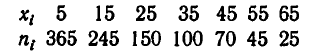 Пусть ваша выборка получена из случайной величины , которая принимает заданное значение  с вероятностью . Методом моментов найдите точечные оценки параметров распределения.Найдите доверительный интервал для математического ожидания, при условии, что дисперсия неизвестна, а доверительная надежность .Билет №2.Выборочное среднее и его свойства.Сравнение исправленной выборочной дисперсии с гипотетической генеральной дисперсии нормальной совокупности.Из генеральной совокупности извлечена выборка: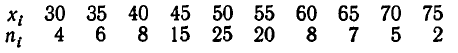 Считая, что вам дана выборка Пуасоновской случайной величины, найдите методом максимального правдоподобия точечную оценку неизвестного параметра этого распределения.Проверьте гипотезу при уровне значимости 0.05 о равенстве исправленной дисперсии значению дисперсии равному 40.Билет №3.Выборочная и исправленные дисперсии и их свойства.Сравнение двух средних нормальных генеральных совокупностей, дисперсии которых неизвестны.Из генеральной совокупности извлечена выборка: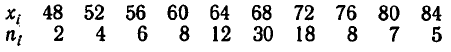 Считая, что вам дана выборка геометрически распределенной случайной величины, найдите методом максимального правдоподобия точечную оценку неизвестного параметра этого распределения.Проверьте гипотезу при уровне значимости 0.05 о равенстве исправленной дисперсии значению дисперсии равному 50.Форма промежуточной аттестацииКритерии оцениванияШкалы оцениванияШкалы оцениванияНаименование оценочного средстваКритерии оценивания100-балльная системаПятибалльная системаЭкзаменОбучающийся:демонстрирует знания, отличающиеся глубиной и содержательностью, дает полный исчерпывающий ответ, как на основные вопросы билета, так и на дополнительные;свободно владеет научными понятиями;свободно выполняет практические задания повышенной сложности, предусмотренные программой, демонстрирует системную работу с основной и дополнительной литературой.Ответ не содержит фактических ошибок и характеризуется глубиной, полнотой, уверенностью суждений, иллюстрируется примерами, в том числе из собственной практики.5ЭкзаменОбучающийся:показывает достаточное знание учебного материала, но допускает несущественные фактические ошибки, которые способен исправить самостоятельно, благодаря наводящему вопросу;недостаточно логично построено изложение вопроса;успешно выполняет предусмотренные в программе практические задания средней сложности, активно работает с основной литературой,демонстрирует, в целом, системный подход к решению практических задач, к самостоятельному пополнению и обновлению знаний в ходе дальнейшей учебной работы и профессиональной деятельности. В ответе раскрыто, в основном, содержание билета, имеются неточности при ответе на дополнительные вопросы.4ЭкзаменОбучающийся:показывает знания фрагментарного характера, которые отличаются поверхностностью и малой содержательностью, допускает фактические грубые ошибки;справляется с выполнением практических заданий, предусмотренных программой, знаком с основной литературой, рекомендованной программой, допускает погрешности и ошибки при теоретических ответах и в ходе практической работы.Содержание билета раскрыто слабо, имеются неточности при ответе на основные и дополнительные вопросы билета, ответ носит репродуктивный характер. Неуверенно, с большими затруднениями решает практические задачи или не справляется с ними самостоятельно.3ЭкзаменОбучающийся:обнаруживает существенные пробелы в знаниях основного учебного материала, допускает принципиальные ошибки в выполнении предусмотренных программой практических заданий. на большую часть дополнительных вопросов по содержанию экзамена затрудняется дать ответ или не дает верных ответов.2Форма контроля100-балльная система Пятибалльная системаТекущий контроль: Контрольные работы2 – 5Промежуточная аттестация (Зачет с оценкой)отличнохорошоудовлетворительнонеудовлетворительноИтого за семестр (дисциплину) Зачет с оценкойотличнохорошоудовлетворительнонеудовлетворительноНаименование учебных аудиторий, лабораторий, мастерских, библиотек, спортзалов, помещений для хранения и профилактического обслуживания учебного оборудования и т.п.Оснащенность учебных аудиторий, лабораторий, мастерских, библиотек, спортивных залов, помещений для хранения и профилактического обслуживания учебного оборудования и т.п.119071, г. Москва, Малая Калужская улица, дом 1119071, г. Москва, Малая Калужская улица, дом 1аудитории для проведения занятий лекционного типакомплект учебной мебели, технические средства обучения, служащие для представления учебной информации большой аудитории: ноутбук;проектор;проекционный экран.аудитории для проведения практических занятий, групповых и индивидуальных консультаций, текущего контроля и промежуточной аттестациикомплект учебной мебели, технические средства обучения, служащие для представления учебной информации большой аудитории: ноутбук;проектор;проекционный экран;персональные компьютеры для обучающихся.Помещения для самостоятельной работы обучающихсяОснащенность помещений для самостоятельной работы обучающихсячитальный зал библиотекикомпьютерная техника;подключение к сети Интернет.№ п/пАвтор(ы)Наименование изданияВид издания (учебник, УП, МП и др.)ИздательствоГодизданияАдрес сайта ЭБСили электронного ресурса Количество экземпляров в библиотеке Университета10.1 Основная литература, в том числе электронные издания10.1 Основная литература, в том числе электронные издания10.1 Основная литература, в том числе электронные издания10.1 Основная литература, в том числе электронные издания10.1 Основная литература, в том числе электронные издания10.1 Основная литература, в том числе электронные издания10.1 Основная литература, в том числе электронные издания10.1 Основная литература, в том числе электронные издания1Логинов В.А.Теория вероятностей и математическая статистикаУчебно-методическая литератураМ.: МГАВТ2017https://znanium.com/catalog/document?id=328364 –2Павлов С.В.Теория вероятностей и математическая статистикаУчебное пособиеМ.: ИНФРА-М2019https://znanium.com/catalog/document?id=359492 –3Махова Н.Б.Теория вероятностей и основы математической статистикиУчебное пособиеМ.: Альтаир-МГАВТ2019https://znanium.com/catalog/document?id=347135 –4Хуснутдинов Р.Ш.Математическая статистикаУчебное пособиеМ.: НИЦ ИНФРА-М2019https://znanium.com/catalog/document?id=354383 –10.2 Дополнительная литература, в том числе электронные издания 10.2 Дополнительная литература, в том числе электронные издания 10.2 Дополнительная литература, в том числе электронные издания 10.2 Дополнительная литература, в том числе электронные издания 10.2 Дополнительная литература, в том числе электронные издания 10.2 Дополнительная литература, в том числе электронные издания 10.2 Дополнительная литература, в том числе электронные издания 10.2 Дополнительная литература, в том числе электронные издания 1Андреева Н.А. и др.Математическая статистикаУчебное пособиеВоронеж: Научная книга2020https://znanium.com/catalog/product/1240998 –2Литвин Д.Б. и др.Элементы теории вероятностейУчебное пособиеСтаврополь:Сервисшкола2017https://znanium.com/catalog/document?id=315245 –3Ананьевский С.М., Невзоров В.Б.Теория вероятностей с примерами и задачамиУчебное пособиеСПб: СПбГУ2013https://znanium.com/catalog/product/940734 –4Хуснутдинов Р.Ш.Теория вероятностейУчебникМ.: НИЦ ИНФРА-М2018https://znanium.com/catalog/product/935460 –5Созутов А.И. Математика. Теория вероятностейУчебное пособиеКрасноярск : Сиб. федер. ун-т2020https://znanium.com/catalog/document?id=380214 –№ ппЭлектронные учебные издания, электронные образовательные ресурсыЭБС «Лань» http://www.e.lanbook.com/«Znanium.com» научно-издательского центра «Инфра-М»http://znanium.com/ Электронные издания «РГУ им. А.Н. Косыгина» на платформе ЭБС «Znanium.com» http://znanium.com/Образовательная платформа «Юрайт» https://urait.ru/ Электронные ресурсы «Polpred.com Обзор СМИ» https://www.polpred.com/ Электронные ресурсы «Национальной электронной библиотеки» («НЭБ») https://rusneb.ru/ Профессиональные базы данных, информационные справочные системыИнформационно-аналитическая система SCIENCE INDEX (включенная в научный информационный ресурс eLIBRARY.RU) https://www.elibrary.ru/ База данных Springer eBooks Collections издательства Springer Nature. Платформа Springer Link: https://rd.springer.com/ Электронный ресурс Freedom Collection издательства Elsevier https://sciencedirect.com/ База данных научного цитирования Scopus издательства Elsevier https://www.scopus.com/ База данных ORBIT IPBI (Platinum Edition) компании Questel SAS https://www.orbit.com/ База данных Web of Science компании Clarivate Analytics https://www.webofscience.com/wos/woscc/basic-search База данных CSD-Enterprise компании The Cambridge Crystallographic Data Center https://www.ccdc.cam.ac.uk/ Научная электронная библиотека «elibrary.ru» https://www.elibrary.ru/ База данных издательства SpringerNature https://link.springer.com/ 	 https://www.springerprotocols.com/ https://materials.springer.com/ https://link.springer.com/search?facet-content-type=%ReferenceWork%22 http://zbmath.org/ http://npg.com/ №п/пПрограммное обеспечениеРеквизиты подтверждающего документа/ Свободно распространяемоеWindows 10 Pro, MS Office 2019 контракт № 18-ЭА-44-19 от 20.05.2019Microsoft Visual Studio  контракт № 18-ЭА-44-19 от 20.05.2019Mathcad контракт № 18-ЭА-44-19 от 20.05.2019Matlab+Simulink контракт № 18-ЭА-44-19 от 20.05.2019.№ ппгод обновления РПДхарактер изменений/обновлений с указанием разделаномер протокола и дата заседания кафедры